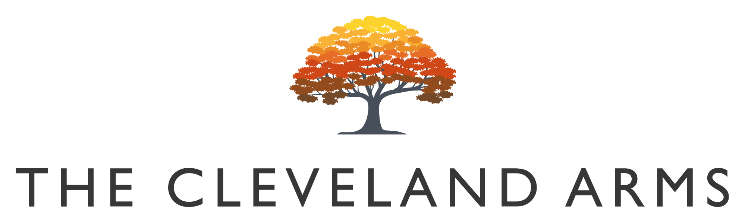 #	(Bloody Mary’sBloody Bens Bloody Mary £5.50With Wild Mary Vodka £6.50Bloody Bens Large Bloody Mary £8With Wild Mary Vodka £9Bloody Bens Virgin Mary £3Small PlatesSpring Vegetable Minestrone (Vg)Asparagus, Peas & Sourdough Bread £7Salmon & Cod FishcakesChilli, Crème Fraiche & Watercress £9Sprouting Broccoli & Feta Tart (Vg)Toasted Pine Nuts & Dressed Herbs £8Baked Egg & Chorizo Shakshuka Beans, Peppers & Tomato £8Baked Cornish Truffled Brie (V)Toasts, Pickles, Chutney £12Prawn CocktailMarie-Rose Sauce £8Herb Marinated Mixed Olives £3.50Sunday SidesPigs in Blankets / Truffle Cauliflower Cheese / Veggie Stuffing / Pork Stuffing / Roast Potatoes / Vegetables£ 4Children’s MenuAny Children’s Size Roast £8Barfields Sausage, Roast Potatoes & Greens £8Sunday MainsAll our meat & vegan roasts are served with seasonal vegetables, roast potatoes, gravy, and Yorkshire pudding.Roast Rump of Beef £15Slow Roast South Downs Lamb Shoulder £15Roast & Rolled Sussex Pork Belly £14Sussex Free Range Roast Chicken Supreme £14Vegan Puy Lentil, Kale & Sweet Potato Wellington (Vg) £14Vegetarian Option available Skate Wing Roast £15Caper ButterDessertsWarm Lemon & Dark Chocolate Yoghurt Cake Chocolate Sauce & Ice Cream (V) £5Gooseberry Fool Cream & Lemon Shortbread (V) £6Baked Chocolate Cookie Skillet (V)Vanilla Ice Cream & Chocolate Sauce £7Almond Frangipane (Vg)Apricot & Honeycomb Crunch £7The Cleveland Cheese Board (V)Pickled Walnut, Crackers & Fruit Jelly £9FWIP Ice Cream MachineSoft Serve Ice Creams & Sorbet Available £3.50